В Иркутской области зарегистрированы права на здание начала XIX векаГосударственная регистрация прав проходит в Управлении Росреестра по Иркутской области изо дня в день, через руки государственных регистраторов проходит большое количество объектов недвижимости. Но иногда в этой массе попадаются редкие, старинные объекты недвижимости.Одним из таких объектов стал жилой дом в селе Верхнеленск Качугского района Иркутской области. Уникальный дом начала XIX века построен в 1820 году и относится к числу выявленных объектов культурного наследия.Нужно сказать, что Верхнеленск – село с богатой историей и большим количеством объектов культурного наследия. В частности, 5 объектов внесены в Единый государственный реестр объектов культурного наследия (памятников истории и культуры) народов Российской Федерации, причем один из них является памятником федерального значения. Еще 14 объектов отнесены к выявленным объектам культурного наследия.Верхнеленский острог был основан еще в 1641 году. В 1816 году Верхоленск стал слободой, в 1857 году учреждён уездным городом Иркутской губернии. А селом Верхоленск был назван уже в 1925 году.В советское время село Верхнеленск было известно тем, что в нем отбывал ссылку и был похоронен один из первых распространителей марксизма в России Николай Федосеев (1871 - 1898). Кстати, активным участником подпольного марксистского кружка, организованного Н. Федосеевым в Казани, был В.И. Ленин.Интересно, что отдельные факты и целые страницы из истории нашей страны часто скрыты в биографии небольших населенных пунктов, и даже конкретных объектов недвижимости.Фото Ольги Новиковой, размещено на сайте rubabr.com.Пресс-служба Управления Росреестра по Иркутской области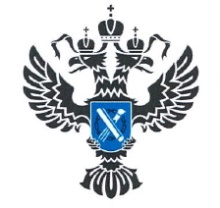 УПРАВЛЕНИЕ РОСРЕЕСТРАПО ИРКУТСКОЙ ОБЛАСТИ01.11.202201.11.2022